Step 01 - BraindumpWe start with a simple method that is used at the very start of every creative process, a braindump. Step 02: Structured brainstormingNow the time has come to guide your creative potential in a more systematic way. Follow each step as described below. This exercise should not take longer than 10-15 minutesTo find out more go to our project website t4lent.eu or our facebook page @t4lent.eu Perform a 5 minutes brainstorming regarding the term “Talent”. Write down everything that comes to mind in form of a list below.Thought 01…Think of your company and your staff. What are the key features of a good member of staff? This can be a lot of things (social skills, specific expertise, management skills, etc)If you think of high performing members of staff. What makes them outstanding? How do they differ from a “good” colleague? List their features/differences below.Feature 01Feature 02Feature 01Feature 02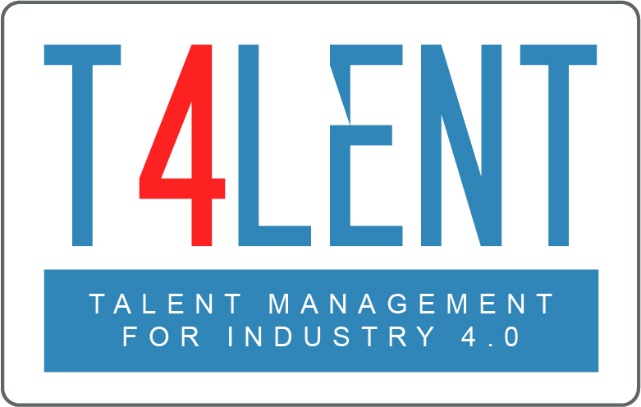 